San Fernando College TP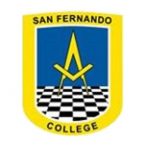 Departamento de Matemática Profesora Renata Rojasrrojas@sanfernandocollege.cl GUÍA N°11: Volvamos un momento atrás a octavo básicoMultiplicación y división de números enteros:Tanto para la multiplicación como la división de entero se considera una “regla de los signos” que me ayudará a saber si el resultado final será positivo (+) o negativo (-)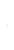 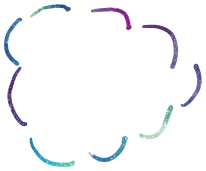 Esto quiere decir que al multiplicar o dividir un par de números que tienen el mismo signo, su resultado final será positivo, mientras que al multiplicar o dividir un par de números con signos distintos, su resultado final será negativo.Una vez que tenemos clara la regla de signos, repasemos cómo multiplicar los números naturales: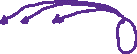 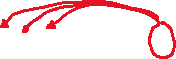 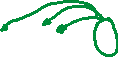 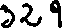 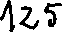 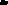 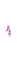 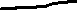 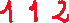 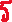                                                                                                *Recordar agregar un cero, pues el 2 toma el lugar de la decena                                                                                             **Recordar agregar dos ceros, pues el 3 toma el lugar de la centena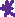 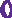 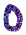 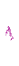 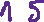 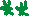 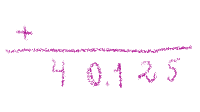 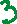 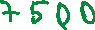 Recordemos también paso a paso cómo se dividen los números naturales: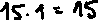 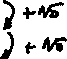 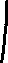 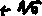 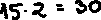 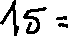 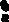 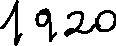 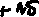 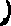 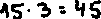 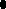 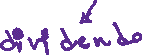 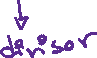 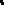 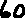 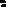 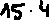 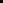 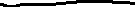 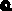 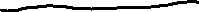 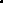 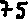 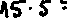 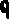 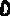 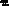 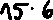 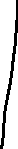 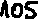 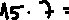 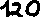 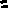 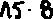 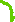 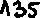 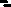 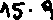 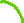 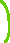 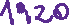 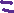 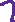 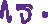 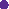 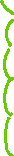 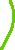 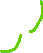 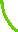 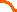 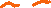 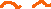 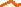 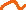 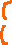 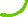 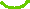 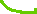 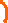 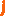 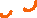 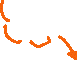 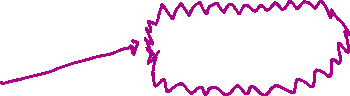 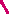 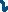 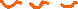 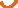 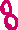 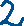 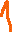 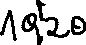 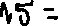 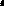 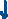 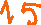 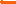 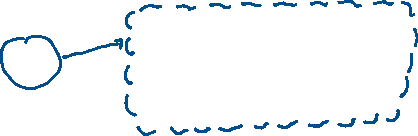 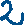 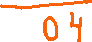 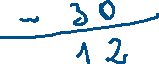 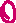 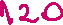 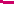 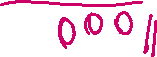 Cuando multiplico y divido números enteros, lo hago de la misma forma que se multiplican o dividen los números naturales, solo debes recordar tomar en cuenta la regla de los signos para ver si el resultado final será positivo o negativo.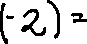 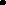 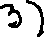 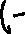 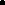 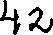 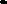 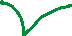 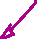 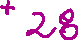 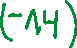 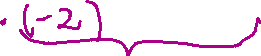 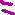 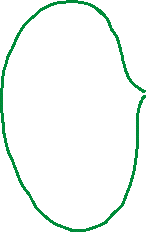 EjerciciosResuelva las siguientes operaciones:Se hará una clase por Meet el miércoles 01/07 a las 16.00, me contactaré con el/la presidente de cada curso para obtener los correos de cada uno. No se aceptarán estudiantes sin invitación.Esta guía se subirá, al igual que la anterior, a la plataforma EDMODO, el estudiante debe mandar la guía resuelta dentro de la misma plataforma o al correo que se encuentra en la primera hoja (equina superior izquierda) a más tardar el lunes 06/07 a las 23.59 hrs. Saludos #quedateencasaNombreNombreNº de listaCursoFechaFechaContenidosHabilidadesHabilidadesNúmeros enterosResolver problemas utilizando estrategias como las siguientes: -Simplificar el problema y estimar el resultado. -Descomponer el problema en subproblemas más sencillos. -Buscar patrones. -Usar herramientas computacionales.Resolver problemas utilizando estrategias como las siguientes: -Simplificar el problema y estimar el resultado. -Descomponer el problema en subproblemas más sencillos. -Buscar patrones. -Usar herramientas computacionales.Objetivo de aprendizajeObjetivo de aprendizajeObjetivo de aprendizajeMostrar que comprenden la multiplicación y la división de números enteros: Representándolos de manera concreta, pictórica y simbólica. Aplicando procedimientos usados en la multiplicación y la división de números naturales. Aplicando la regla de los signos de la operación. Resolviendo problemas rutinarios y no rutinarios.Mostrar que comprenden la multiplicación y la división de números enteros: Representándolos de manera concreta, pictórica y simbólica. Aplicando procedimientos usados en la multiplicación y la división de números naturales. Aplicando la regla de los signos de la operación. Resolviendo problemas rutinarios y no rutinarios.Mostrar que comprenden la multiplicación y la división de números enteros: Representándolos de manera concreta, pictórica y simbólica. Aplicando procedimientos usados en la multiplicación y la división de números naturales. Aplicando la regla de los signos de la operación. Resolviendo problemas rutinarios y no rutinarios.